7 апреля отмечается «Всемирный день здоровья»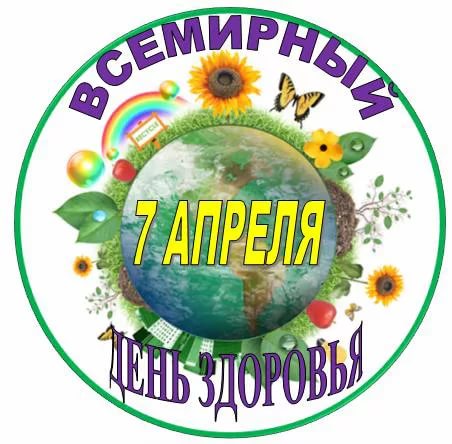  Ежегодное проведение Дня здоровья стало традицией с 1950 года. Эта дата установлена для того, чтобы люди могли понять, как много значит здоровье в их жизни, и решить, что им нужно сделать, чтобы здоровье людей во всем мире стало лучше. День здоровья можно провести в самых различных формах: туристическая прогулка, поход, спортивная игра, город эстафет, лыжный пробег и др.Помнить должен стар и млад, 
Что здоровье – это клад! 
Ты здоровьем дорожи, 
С физкультурою дружи, 
Кушай то, что нам полезно, 
Витамины не забудь! 
А вреднейшим из привычек: 
«Стоп!» – скажи, закрыт им путь.В нашем детском саду в этот день были проведены спортивные мероприятия для детей на свежем воздухе и в зале. 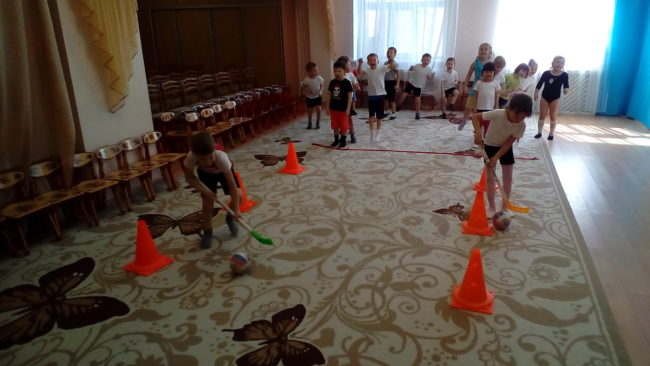 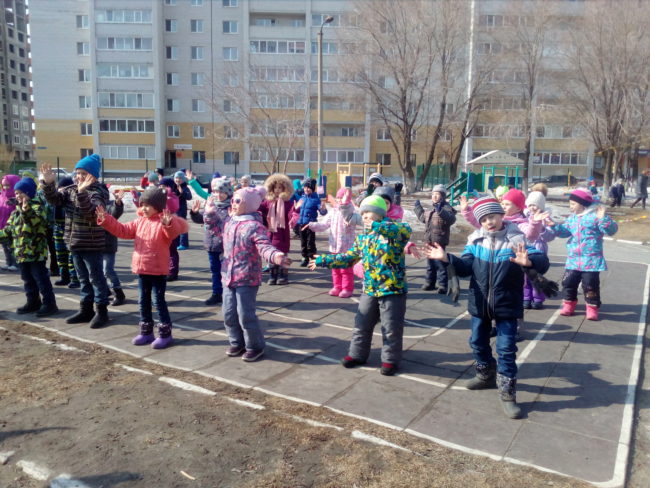 По традиции прошли спортивные эстафеты, в них участвовали дети с огромным желанием! Спортивные игры занимают видное место среди основных средств физического воспитания. Благоприятное влияние положительных эмоций  неоспоримо  влияет на растущий детский организм.Ведь эстафеты развивают командный дух и сплачивают детей, учат нас быть дружными спортивными, а настроение от командного участия оно просто становится отличным!"Человек на свет родился, встал на ножки и пошел! 
С ветром, солнцем подружился, чтоб дышалось хорошо!

Приучал себя к порядку, рано утром он вставал. 
Бодро делал он зарядку, душ холодный принимал.

Каждый день он бегал, прыгал, много плавал, в мяч играл, 
Набирал для жизни силы, и не ныл он, не хворал.
Спать ложился в восемь тридцать, очень быстро засыпал. 
С интересом шел учиться и пятерки получал.

Утром рано все вставайте, душ прохладный принимайте, 
На зарядку становитесь, кашей с маслом подкрепитесь"здоровье – это самое большое богатствоздоровье – это красотаздоровье – это сила и умздоровье – это когда ты весел и у тебя все получаетсяздоровье – это долгая счастливая жизньздоровье нужно всем – и детям, и взрослым, и даже животнымздоровье – это то, что нужно беречь, его не купишь ни за какие деньги.